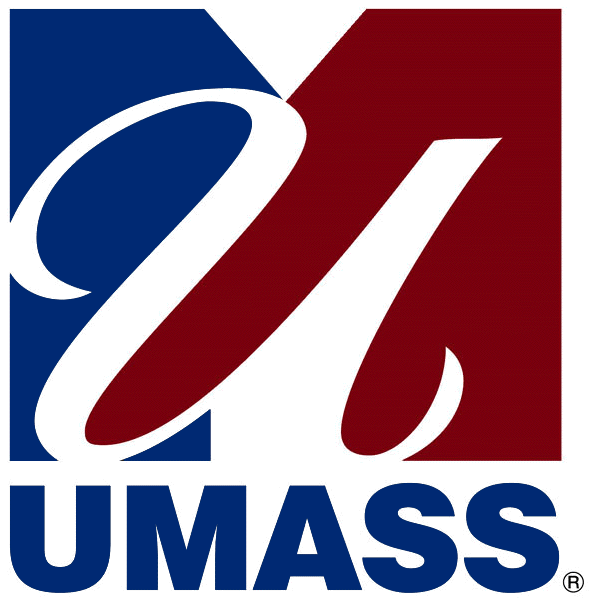 Centers and InstitutesApproval form(10 pages maximum)Campus:                                             .	Date:                             .	Approved_____________________	Date:_____________			     PresidentPlease provide a narrative summary responding to the questions listed below.1.	What is the mission of the C/I and how does this contribute to the mission of the campus?2.	What are the C/I goals for the next 5 years?3.	Who are the stakeholders for the C/I, on and off campus?4.	If applicable, how many faculty and students are engaged in C/I activities in the last 5 years? Describe their involvement.5.	If applicable, describe the accomplishments of the C/I in the last 5 years and be specific (e.g., publications, patents, tech transfer, collaborations/partnerships/other engagement activities, awards, multicultural/diversity activities).  6.	Describe the financial resources for the C/I including campus resources, faculty and staff time, space, grants with timeline, gifts and other.FY revenues by source:Campus funds	   	Special state appropriation	   	Grants and Contracts	   	Endowment	   	Private contributions	   	Other (specify)	   	Total	$  	Is this a free standing budgetary unit?     	Center/Institute (C/I) General InformationDescriptionName of Institute/CenterCollege/School/DepartmentYear EstablishedDate of last approval by the PresidentFaculty Director(s)Staff Contact (name, title, email, phone) Website